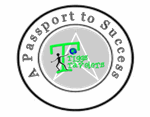 Reading is part of our daily homework.  Please listen to your child read and/or read to your child daily for a minimum of 10-15 minutes.  Please track your child’s reading on the APPLE CORE bookmark provided by the Triggs ES Library.  In order for your child to be entered into our school wide drawing for a chance to spin the “Wheel of Prizes,” and to be invited to the APPLE CORE “Movie of the Month,” a completed APPLE CORE bookmark must be turned in on/before Friday, September 28th, 2018.  Visit the library website TriggsLibrary.weebly.com for more details.Reading is part of our daily homework.  Please listen to your child read and/or read to your child daily for a minimum of 10-15 minutes.  Please track your child’s reading on the APPLE CORE bookmark provided by the Triggs ES Library.  In order for your child to be entered into our school wide drawing for a chance to spin the “Wheel of Prizes,” and to be invited to the APPLE CORE “Movie of the Month,” a completed APPLE CORE bookmark must be turned in on/before Friday, September 28th, 2018.  Visit the library website TriggsLibrary.weebly.com for more details.      Kindergarten Kiddos Newsletter   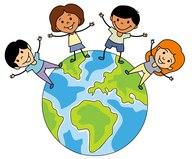                   September 24-28                         Kindergarten Kiddos Newsletter                     September 24-28                         Kindergarten Kiddos Newsletter                     September 24-28                         Kindergarten Kiddos Newsletter                     September 24-28                   Reading is part of our daily homework.  Please listen to your child read and/or read to your child daily for a minimum of 10-15 minutes.  Please track your child’s reading on the APPLE CORE bookmark provided by the Triggs ES Library.  In order for your child to be entered into our school wide drawing for a chance to spin the “Wheel of Prizes,” and to be invited to the APPLE CORE “Movie of the Month,” a completed APPLE CORE bookmark must be turned in on/before Friday, September 28th, 2018.  Visit the library website TriggsLibrary.weebly.com for more details.Upcoming events:Please make sure you have logged on to www.myapexevent.com to select a shirt size for the run. Continue collecting pledges and spread the news about our school participating in the annual Apex Fun Run!Thursday, September 27 is the big day!  All students will be running in the Apex Fun Run. Please make sure your child has on appropriate shoes, water, and sunscreen. Parents are welcome to watch and cheer on the kids!Thank you,Kindergarten TeachersReading is part of our daily homework.  Please listen to your child read and/or read to your child daily for a minimum of 10-15 minutes.  Please track your child’s reading on the APPLE CORE bookmark provided by the Triggs ES Library.  In order for your child to be entered into our school wide drawing for a chance to spin the “Wheel of Prizes,” and to be invited to the APPLE CORE “Movie of the Month,” a completed APPLE CORE bookmark must be turned in on/before Friday, September 28th, 2018.  Visit the library website TriggsLibrary.weebly.com for more details.Upcoming events:Please make sure you have logged on to www.myapexevent.com to select a shirt size for the run. Continue collecting pledges and spread the news about our school participating in the annual Apex Fun Run!Thursday, September 27 is the big day!  All students will be running in the Apex Fun Run. Please make sure your child has on appropriate shoes, water, and sunscreen. Parents are welcome to watch and cheer on the kids!Thank you,Kindergarten TeachersReading is part of our daily homework.  Please listen to your child read and/or read to your child daily for a minimum of 10-15 minutes.  Please track your child’s reading on the APPLE CORE bookmark provided by the Triggs ES Library.  In order for your child to be entered into our school wide drawing for a chance to spin the “Wheel of Prizes,” and to be invited to the APPLE CORE “Movie of the Month,” a completed APPLE CORE bookmark must be turned in on/before Friday, September 28th, 2018.  Visit the library website TriggsLibrary.weebly.com for more details.Upcoming events:Please make sure you have logged on to www.myapexevent.com to select a shirt size for the run. Continue collecting pledges and spread the news about our school participating in the annual Apex Fun Run!Thursday, September 27 is the big day!  All students will be running in the Apex Fun Run. Please make sure your child has on appropriate shoes, water, and sunscreen. Parents are welcome to watch and cheer on the kids!Thank you,Kindergarten TeachersSight WordshebeweReading is part of our daily homework.  Please listen to your child read and/or read to your child daily for a minimum of 10-15 minutes.  Please track your child’s reading on the APPLE CORE bookmark provided by the Triggs ES Library.  In order for your child to be entered into our school wide drawing for a chance to spin the “Wheel of Prizes,” and to be invited to the APPLE CORE “Movie of the Month,” a completed APPLE CORE bookmark must be turned in on/before Friday, September 28th, 2018.  Visit the library website TriggsLibrary.weebly.com for more details.Upcoming events:Please make sure you have logged on to www.myapexevent.com to select a shirt size for the run. Continue collecting pledges and spread the news about our school participating in the annual Apex Fun Run!Thursday, September 27 is the big day!  All students will be running in the Apex Fun Run. Please make sure your child has on appropriate shoes, water, and sunscreen. Parents are welcome to watch and cheer on the kids!Thank you,Kindergarten TeachersReading is part of our daily homework.  Please listen to your child read and/or read to your child daily for a minimum of 10-15 minutes.  Please track your child’s reading on the APPLE CORE bookmark provided by the Triggs ES Library.  In order for your child to be entered into our school wide drawing for a chance to spin the “Wheel of Prizes,” and to be invited to the APPLE CORE “Movie of the Month,” a completed APPLE CORE bookmark must be turned in on/before Friday, September 28th, 2018.  Visit the library website TriggsLibrary.weebly.com for more details.Upcoming events:Please make sure you have logged on to www.myapexevent.com to select a shirt size for the run. Continue collecting pledges and spread the news about our school participating in the annual Apex Fun Run!Thursday, September 27 is the big day!  All students will be running in the Apex Fun Run. Please make sure your child has on appropriate shoes, water, and sunscreen. Parents are welcome to watch and cheer on the kids!Thank you,Kindergarten TeachersReading is part of our daily homework.  Please listen to your child read and/or read to your child daily for a minimum of 10-15 minutes.  Please track your child’s reading on the APPLE CORE bookmark provided by the Triggs ES Library.  In order for your child to be entered into our school wide drawing for a chance to spin the “Wheel of Prizes,” and to be invited to the APPLE CORE “Movie of the Month,” a completed APPLE CORE bookmark must be turned in on/before Friday, September 28th, 2018.  Visit the library website TriggsLibrary.weebly.com for more details.Upcoming events:Please make sure you have logged on to www.myapexevent.com to select a shirt size for the run. Continue collecting pledges and spread the news about our school participating in the annual Apex Fun Run!Thursday, September 27 is the big day!  All students will be running in the Apex Fun Run. Please make sure your child has on appropriate shoes, water, and sunscreen. Parents are welcome to watch and cheer on the kids!Thank you,Kindergarten TeachersThis week’s habitSynergizeI value other people's strengths and learn from them. I get along well with others, even people who are different than me. I work well in groups. I seek out other people’s ideas to solve problems because I know that by teaming with others we can create better solutions. I am humble.Reading StandardsWriting StandardsMath StandardsMath StandardsWe will be able to retell a story using characters, setting, and major eventWe will use a combination of drawing, dictating, and writing to compose how pictures and words tell a story. We will be able to choose a topic (think), draw our idea, and write. We will be able to count the number of words in our thinking.We will understand the relationship between numbers and quantities.We will understand the relationship between numbers and quantities.Name:Kindergarten homework for the week of September 24-28Reading/WritingMath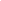 Mon.Walk around your home and find things that begin with the /f/ sound. Draw a picture for five of those things. Challenge: Write the name for each picture.All About the Number 7Tues.Walk around your home and find things that begin with the /b/ sound. Draw a picture for five of those things. Challenge: Write the name for each picture.All About the Number 8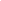 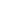 Wed.Sight word practiceComplete the handwriting page for he,be,and we. Use your very best handwriting.Parents, please watch your child closely. Make sure he/she is writing the letters from TOP to BOTTOM. Also make sure your child says each letter and READS the word.All About the Number 9Thur.Sight word practiceComplete the handwriting page for the previously taught sight words. Use your very best handwriting.Parents, please watch your child closely. Make sure he/she is writing the letters from TOP to BOTTOM. Also make sure your child says each letter and READS the word.All About the Number 10      Kindergarten Kiddos Newsletter                     September 24-28                         Kindergarten Kiddos Newsletter                     September 24-28                         Kindergarten Kiddos Newsletter                     September 24-28                         Kindergarten Kiddos Newsletter                     September 24-28                   Reading is part of our daily homework.  Please listen to your child read and/or read to your child daily for a minimum of 10-15 minutes.  Please track your child’s reading on the APPLE CORE bookmark provided by the Triggs ES Library.  In order for your child to be entered into our school wide drawing for a chance to spin the “Wheel of Prizes,” and to be invited to the APPLE CORE “Movie of the Month,” a completed APPLE CORE bookmark must be turned in on/before Friday, September 28th, 2018.  Visit the library website TriggsLibrary.weebly.com for more details.Upcoming events:Please make sure you have logged on to www.myapexevent.com to select a shirt size for the run. Continue collecting pledges and spread the news about our school participating in the annual Apex Fun Run!Thursday, September 27 is the big day!  All students will be running in the Apex Fun Run. Please make sure your child has on appropriate shoes, water, and sunscreen. Parents are welcome to watch and cheer on the kids!Thank you,Kindergarten TeachersReading is part of our daily homework.  Please listen to your child read and/or read to your child daily for a minimum of 10-15 minutes.  Please track your child’s reading on the APPLE CORE bookmark provided by the Triggs ES Library.  In order for your child to be entered into our school wide drawing for a chance to spin the “Wheel of Prizes,” and to be invited to the APPLE CORE “Movie of the Month,” a completed APPLE CORE bookmark must be turned in on/before Friday, September 28th, 2018.  Visit the library website TriggsLibrary.weebly.com for more details.Upcoming events:Please make sure you have logged on to www.myapexevent.com to select a shirt size for the run. Continue collecting pledges and spread the news about our school participating in the annual Apex Fun Run!Thursday, September 27 is the big day!  All students will be running in the Apex Fun Run. Please make sure your child has on appropriate shoes, water, and sunscreen. Parents are welcome to watch and cheer on the kids!Thank you,Kindergarten TeachersReading is part of our daily homework.  Please listen to your child read and/or read to your child daily for a minimum of 10-15 minutes.  Please track your child’s reading on the APPLE CORE bookmark provided by the Triggs ES Library.  In order for your child to be entered into our school wide drawing for a chance to spin the “Wheel of Prizes,” and to be invited to the APPLE CORE “Movie of the Month,” a completed APPLE CORE bookmark must be turned in on/before Friday, September 28th, 2018.  Visit the library website TriggsLibrary.weebly.com for more details.Upcoming events:Please make sure you have logged on to www.myapexevent.com to select a shirt size for the run. Continue collecting pledges and spread the news about our school participating in the annual Apex Fun Run!Thursday, September 27 is the big day!  All students will be running in the Apex Fun Run. Please make sure your child has on appropriate shoes, water, and sunscreen. Parents are welcome to watch and cheer on the kids!Thank you,Kindergarten TeachersSight WordshebeweReading is part of our daily homework.  Please listen to your child read and/or read to your child daily for a minimum of 10-15 minutes.  Please track your child’s reading on the APPLE CORE bookmark provided by the Triggs ES Library.  In order for your child to be entered into our school wide drawing for a chance to spin the “Wheel of Prizes,” and to be invited to the APPLE CORE “Movie of the Month,” a completed APPLE CORE bookmark must be turned in on/before Friday, September 28th, 2018.  Visit the library website TriggsLibrary.weebly.com for more details.Upcoming events:Please make sure you have logged on to www.myapexevent.com to select a shirt size for the run. Continue collecting pledges and spread the news about our school participating in the annual Apex Fun Run!Thursday, September 27 is the big day!  All students will be running in the Apex Fun Run. Please make sure your child has on appropriate shoes, water, and sunscreen. Parents are welcome to watch and cheer on the kids!Thank you,Kindergarten TeachersReading is part of our daily homework.  Please listen to your child read and/or read to your child daily for a minimum of 10-15 minutes.  Please track your child’s reading on the APPLE CORE bookmark provided by the Triggs ES Library.  In order for your child to be entered into our school wide drawing for a chance to spin the “Wheel of Prizes,” and to be invited to the APPLE CORE “Movie of the Month,” a completed APPLE CORE bookmark must be turned in on/before Friday, September 28th, 2018.  Visit the library website TriggsLibrary.weebly.com for more details.Upcoming events:Please make sure you have logged on to www.myapexevent.com to select a shirt size for the run. Continue collecting pledges and spread the news about our school participating in the annual Apex Fun Run!Thursday, September 27 is the big day!  All students will be running in the Apex Fun Run. Please make sure your child has on appropriate shoes, water, and sunscreen. Parents are welcome to watch and cheer on the kids!Thank you,Kindergarten TeachersReading is part of our daily homework.  Please listen to your child read and/or read to your child daily for a minimum of 10-15 minutes.  Please track your child’s reading on the APPLE CORE bookmark provided by the Triggs ES Library.  In order for your child to be entered into our school wide drawing for a chance to spin the “Wheel of Prizes,” and to be invited to the APPLE CORE “Movie of the Month,” a completed APPLE CORE bookmark must be turned in on/before Friday, September 28th, 2018.  Visit the library website TriggsLibrary.weebly.com for more details.Upcoming events:Please make sure you have logged on to www.myapexevent.com to select a shirt size for the run. Continue collecting pledges and spread the news about our school participating in the annual Apex Fun Run!Thursday, September 27 is the big day!  All students will be running in the Apex Fun Run. Please make sure your child has on appropriate shoes, water, and sunscreen. Parents are welcome to watch and cheer on the kids!Thank you,Kindergarten TeachersThis week’s habitSynergizeI value other people's strengths and learn from them. I get along well with others, even people who are different than me. I work well in groups. I seek out other people’s ideas to solve problems because I know that by teaming with others we can create better solutions. I am humble.Reading StandardsWriting StandardsMath StandardsMath StandardsWe will be able to retell a story using characters, setting, and major eventWe will use a combination of drawing, dictating, and writing to compose how pictures and words tell a story. We will be able to choose a topic (think), draw our idea, and write. We will be able to count the number of words in our thinking.We will understand the relationship between numbers and quantities.We will understand the relationship between numbers and quantities.Name:Kindergarten homework for the week of September 24-28Reading/WritingMath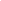 Mon.Walk around your home and find things that begin with the /f/ sound. Draw a picture for five of those things. Challenge: Write the name for each picture.All About the Number 7Tues.Walk around your home and find things that begin with the /b/ sound. Draw a picture for five of those things. Challenge: Write the name for each picture.All About the Number 8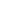 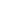 Wed.Sight word practiceComplete the handwriting page for he,be,and we. Use your very best handwriting.Parents, please watch your child closely. Make sure he/she is writing the letters from TOP to BOTTOM. Also make sure your child says each letter and READS the word.All About the Number 9Thur.Sight word practiceComplete the handwriting page for the previously taught sight words. Use your very best handwriting.Parents, please watch your child closely. Make sure he/she is writing the letters from TOP to BOTTOM. Also make sure your child says each letter and READS the word.All About the Number 10